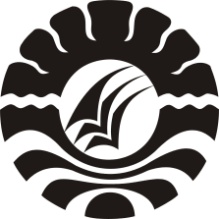           PENGARUH PENGGUNAAN MEDIA PRESENTASI SLIDEDOG                         TERHADAP HASIL BELAJAR SISWA PADA MATA        PELAJARAN PKN KELAS VIII DI        SMP NEGERI 2 PALLANGGA KABUPATEN GOWAHASIL PENELITANDiajukan untuk Memenuhi Sebagian Persyaratan Guna Memperoleh Gelar Sarjana Pendidikan pada Program Studi Teknologi PendidikanFakultas Ilmu Pendidikan Univeristas Negeri Makassar   Oleh :RAHMI HARIANI SOSE1341041012PROGRAM STUDI TEKNOLOGI PENDIDIKANFAKULTAS ILMU PENDIDIKANUNIVERSITAS NEGERI MAKASSAR2017